Publicado en  el 13/02/2015 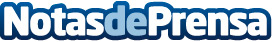 Las ventas de anillos de compromiso en Amazon.es se multiplican por 15 la semana antes de San ValentínEl día de los enamorados se hace notar en la red. Las ventas de anillos de compromiso en Amazon.es se han multiplicado por 15 esta semana, justo antes de San Valentín. Datos de contacto:AmazonNota de prensa publicada en: https://www.notasdeprensa.es/las-ventas-de-anillos-de-compromiso-en-amazon_1 Categorias: E-Commerce http://www.notasdeprensa.es